PLIAGE ET GUIRLANDEPour développer des gestes fins et répéter un geste précis  Matériel : 2 bandes de papiers colorés ou à motifs (50cm x 3 cm)CiseauxColle ou agrafeuse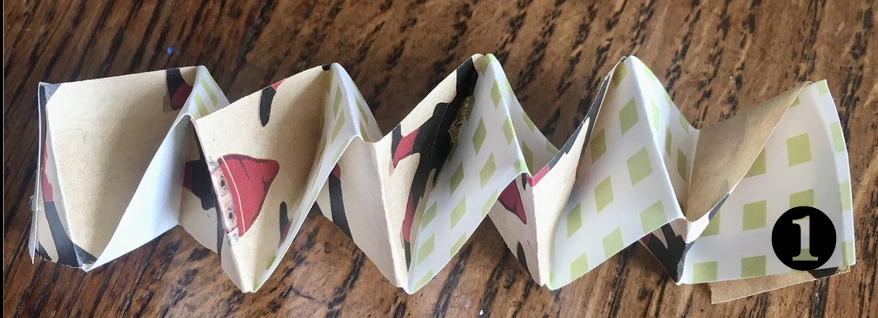 Dans les papiers : découper 2 bandes de 3 cm sur 50 cm Coller (ou agrafer) les extrémités comme sur le modèle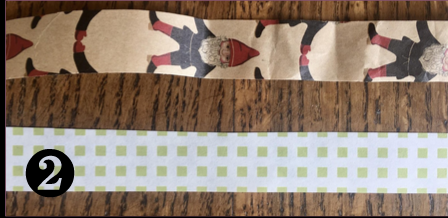 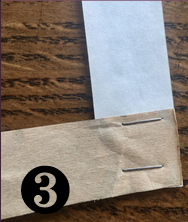 Replier la bande blanche sur l’autre, puis replier la bande beige sur la blanche et continuer toujours de la même manière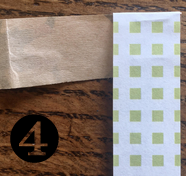 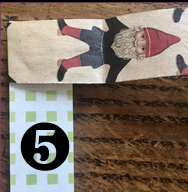 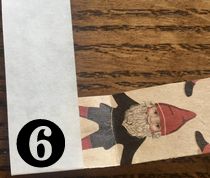 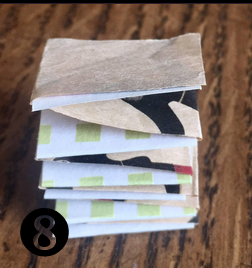 Fixer les extrémités (colle ou agrafes)      et déplier la guirlande                                                       